администрация ПОСТАНОВЛЯЕТ:1. Внести изменения в постановление главы  муниципального района – руководителя администрации от 21 сентября . № 1622 «О системе оплаты труда работников  муниципальных образовательных организаций»:1.1.В таблице пункта 1 графу 2 позиции 7 Приложения 2 к постановлению изложить в следующей редакции:«Директорам (заведующим), заместителям директоров (заведующих) по учебно-воспитательной работе, учителям (преподавателям), воспитателям, старшим воспитателям, музыкальным руководителям, педагогическим работникам дополнительного образования,  владеющим коми языком и применяющим его в практической работе в образовательных учреждениях с изучением коми языка как родного (как неродного)».	2. Настоящее постановление вступает в силу со дня подписания, и подлежит размещению на официальном сайте администрации муниципального района «Печора».АДМИНИСТРАЦИЯ МУНИЦИПАЛЬНОГО РАЙОНА «ПЕЧОРА»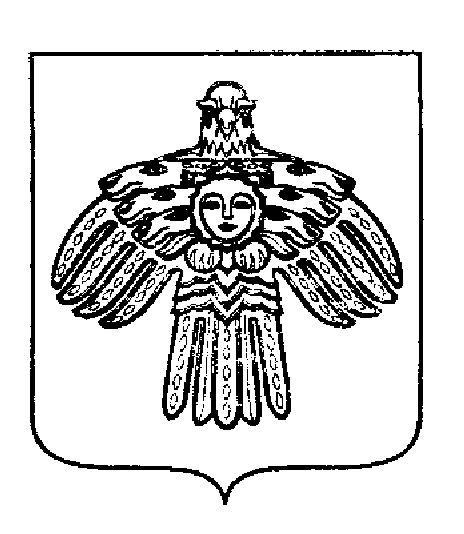 «ПЕЧОРА»  МУНИЦИПАЛЬНÖЙ  РАЙОНСААДМИНИСТРАЦИЯ ПОСТАНОВЛЕНИЕ ШУÖМПОСТАНОВЛЕНИЕ ШУÖМПОСТАНОВЛЕНИЕ ШУÖМ«26» декабря  2016 г.г. Печора,  Республика Коми               № 1500                  О внесении изменений в постановление главы муниципального района – руководителя администрации от 21 сентября . № 1622 Глава администрации                                            А.М. Соснора 